Фоторепортаж                                                                                                                                                                           об организации и проведении конкурса-выставки                                                                   поделок из природного материала для детей и родителей                                                        МАДОУ «Детский сад № 14»                                                                                                                                                                «Чудо-Осень»14.09.2020г. - 25.09.2020г.                                                                                                            Шилова Ирина Александровна, воспитатель                                                                          высшей квалификационной категории;                                                                                Алексеева Елена Викторовна,                                                                                                             зам. зав. по ВМР воспитатель                                                                                       высшей квалификационной категории; Грязнова Елена Борисовна, воспитательРодионова Светлана Александровна, воспитатель  Цель: содействие развитию интереса дошкольников к миру природы и расширению знаний ребенка о растениях.Задачи:Развитие эстетического восприятия, творческого воображения, художественного образного мышления воспитанников.Формирование навыков работы с природными материалами (листья, ветки, плоды, семена и т.п.).Приобщение родителей к совместной художественно-творческой деятельности с детьми.Расширение знаний дошкольников о сезонных изменениях в природе.Выявления творческих талантов личности детей.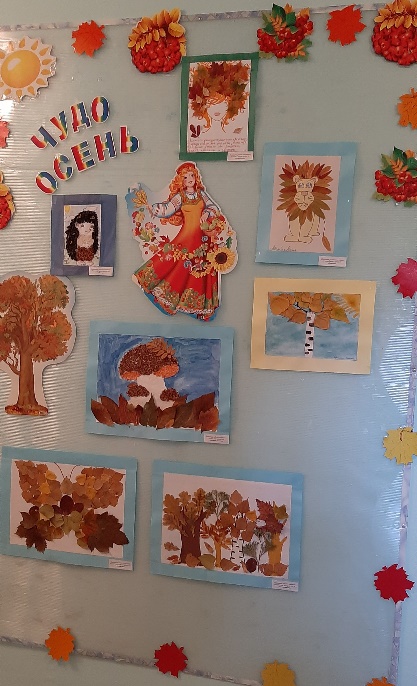 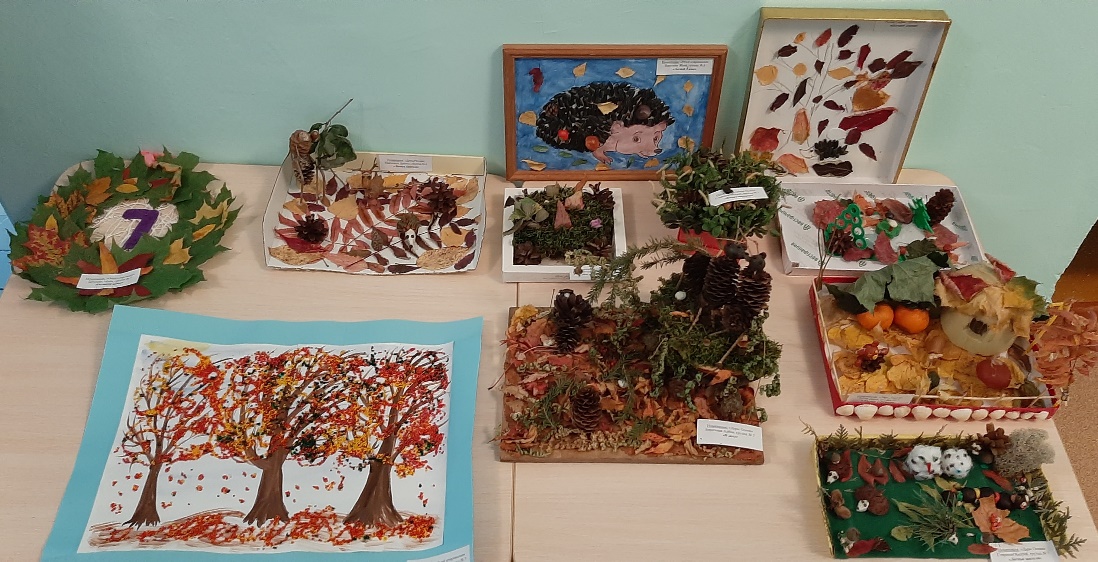 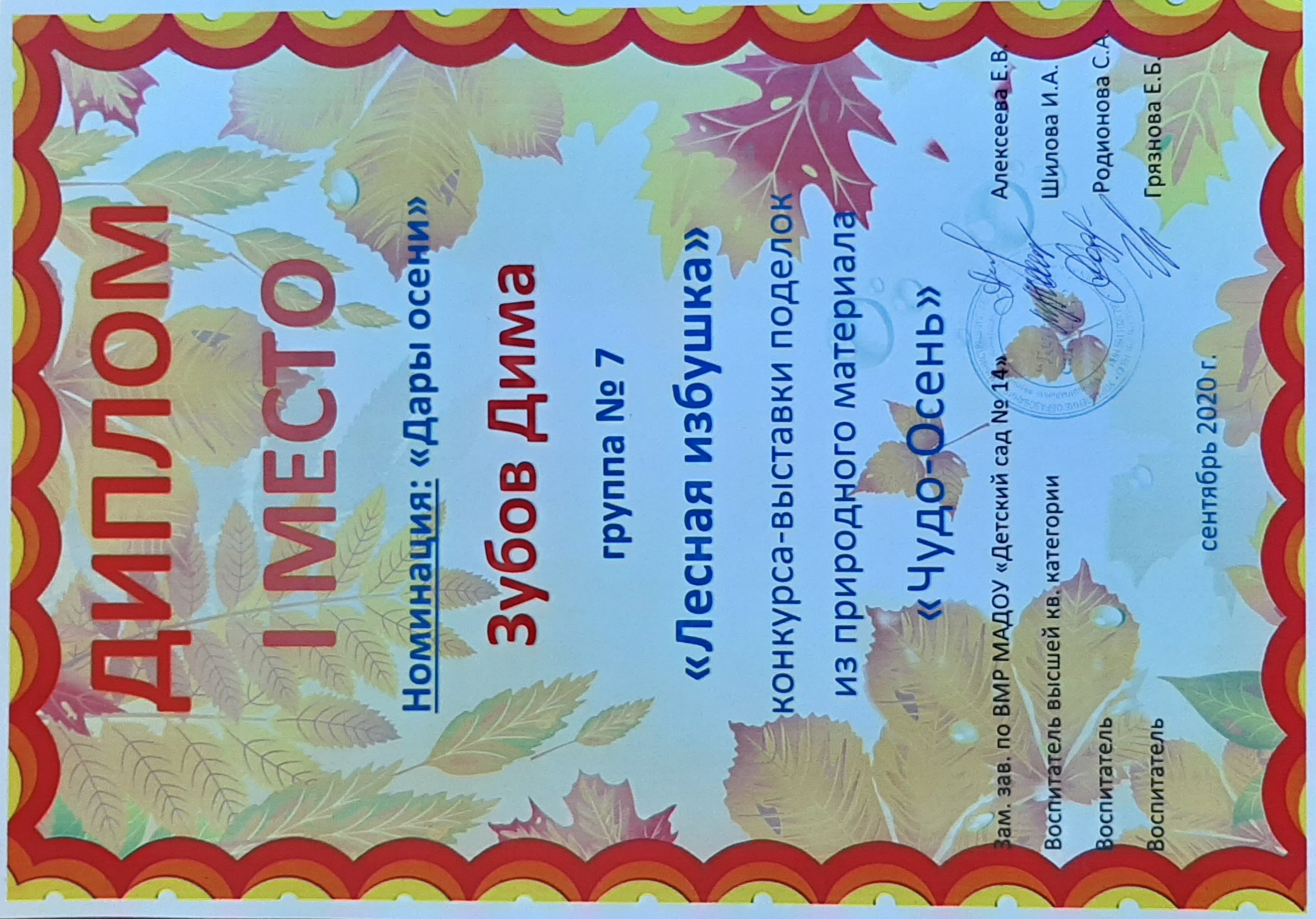 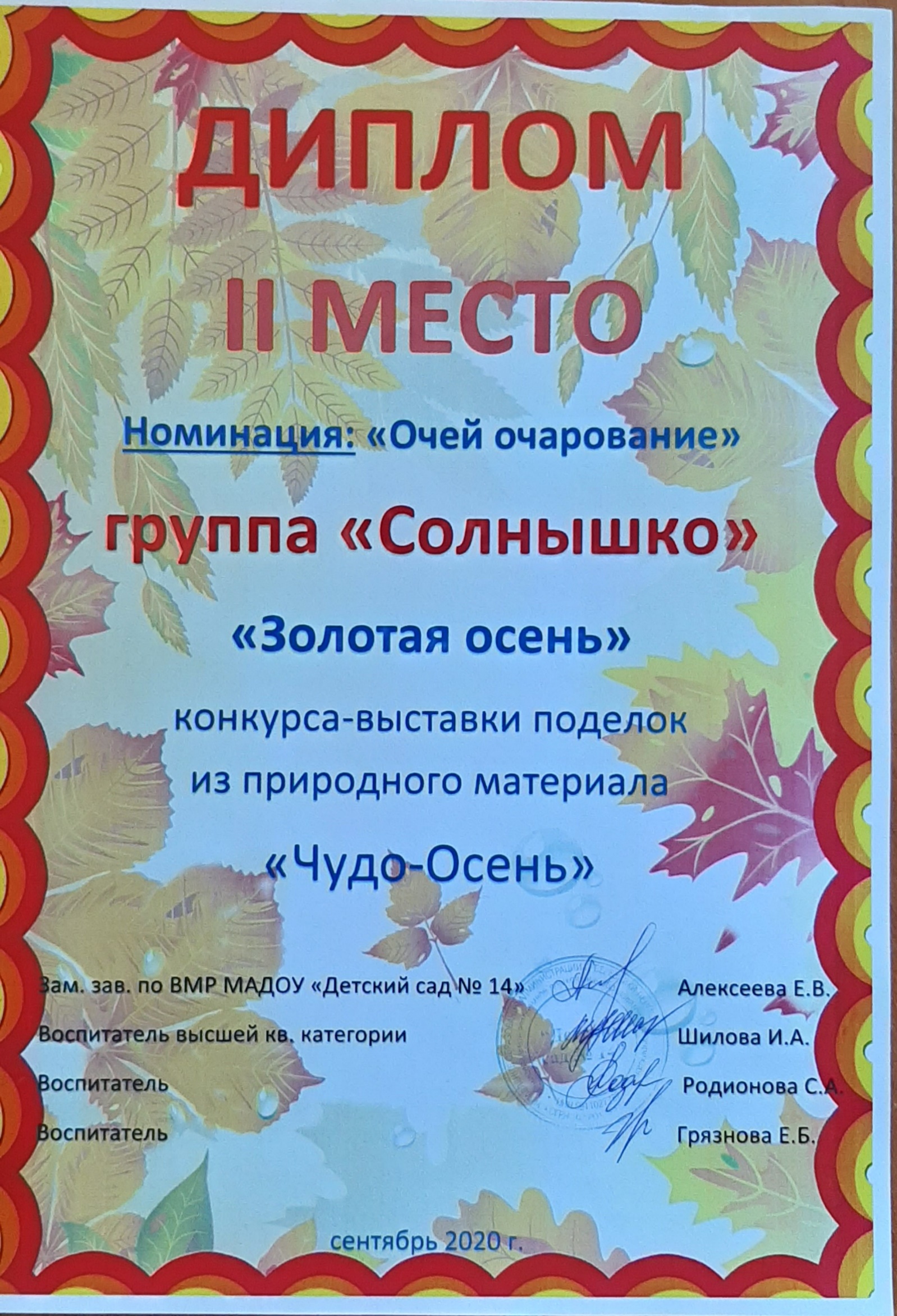 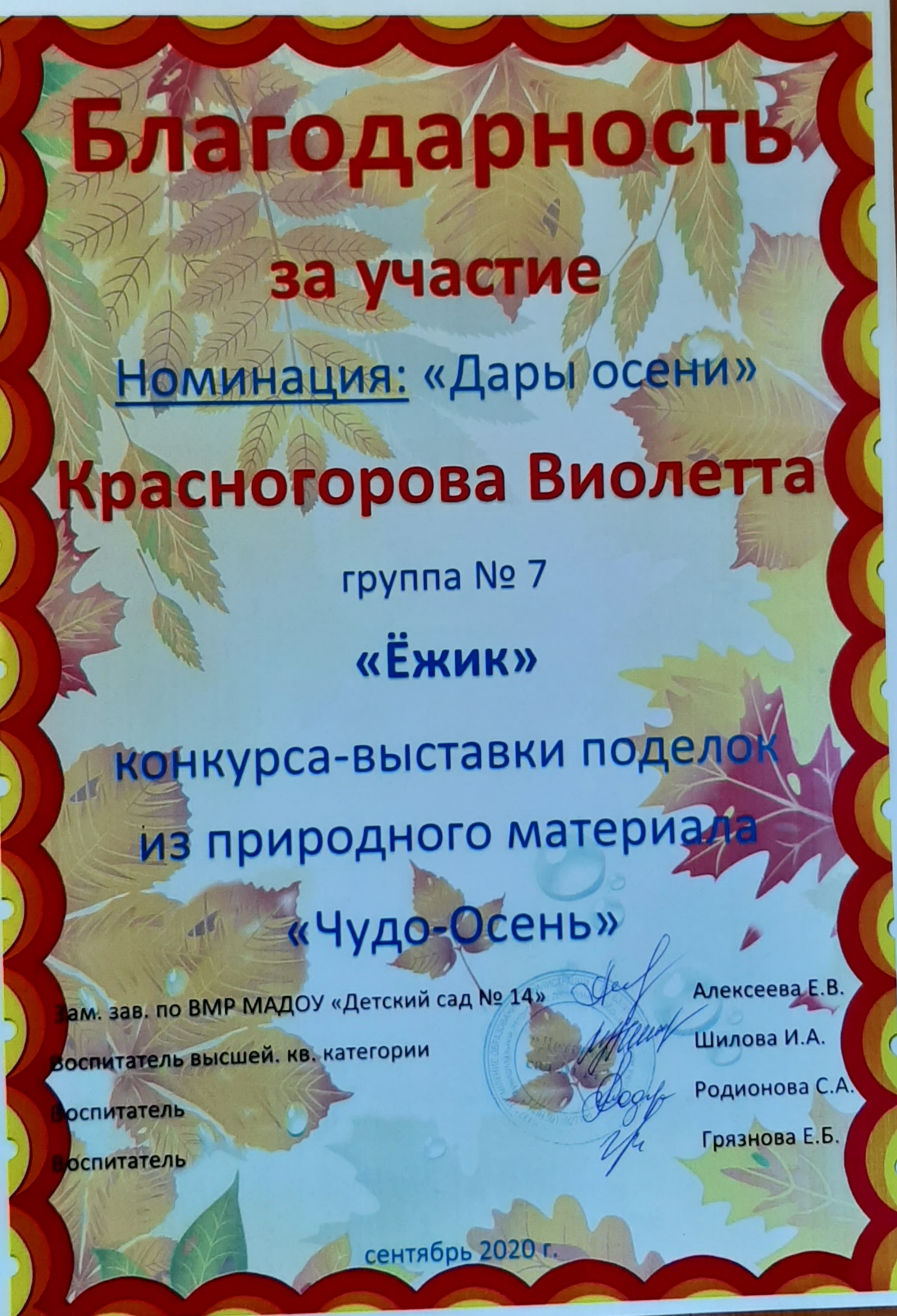 